§2164-C.  Free competition1.  Appraisals or repairs to motor vehicle glass.  A domestic or foreign insurer or its agent or employee may not require, directly or indirectly, that appraisals or repairs to motor vehicle glass be made or not be made in a specified place of business.A domestic or foreign insurer or its agent or employee may not contract with any person to act as its agent for purposes of managing, handling or arranging repair or replacement of motor vehicle glass when that person is compensated by payment of a portion of the difference between the list price of the product or services provided and the amount paid to the person providing repair and replacement service.[PL 2005, c. 101, §1 (NEW).]2.  Appraisals or repairs to motor vehicles for collision damage.  A domestic or foreign insurer or its agent or employee may not require, directly or indirectly, that appraisals or repairs to motor vehicles with collision damage be made or not be made in a specified place of business.A domestic or foreign insurer or its agent or employee may not contract with any person to act as its agent for purposes of managing, handling or arranging repair or replacement of motor vehicles for collision damage when that person is compensated by payment of a portion of the difference between the list price of the product or services provided and the amount paid to the person providing repair and replacement service.A domestic or foreign insurer or its agent or employee may not recommend the use of a particular motor vehicle repair service or network of repair services without informing the claimant that the claimant is under no obligation to use the recommended repair service or network of repair services.[PL 2005, c. 101, §1 (NEW).]SECTION HISTORYPL 1979, c. 663, §143 (RAL). PL 1993, c. 203, §1 (AMD). PL 2005, c. 101, §1 (RPR). The State of Maine claims a copyright in its codified statutes. If you intend to republish this material, we require that you include the following disclaimer in your publication:All copyrights and other rights to statutory text are reserved by the State of Maine. The text included in this publication reflects changes made through the First Regular and First Special Session of the 131st Maine Legislature and is current through November 1. 2023
                    . The text is subject to change without notice. It is a version that has not been officially certified by the Secretary of State. Refer to the Maine Revised Statutes Annotated and supplements for certified text.
                The Office of the Revisor of Statutes also requests that you send us one copy of any statutory publication you may produce. Our goal is not to restrict publishing activity, but to keep track of who is publishing what, to identify any needless duplication and to preserve the State's copyright rights.PLEASE NOTE: The Revisor's Office cannot perform research for or provide legal advice or interpretation of Maine law to the public. If you need legal assistance, please contact a qualified attorney.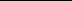 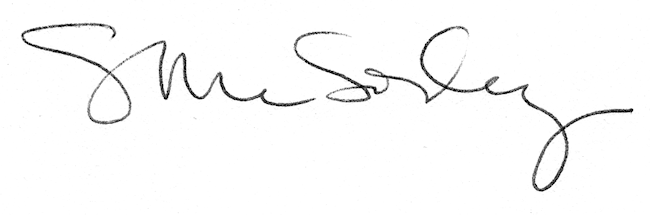 